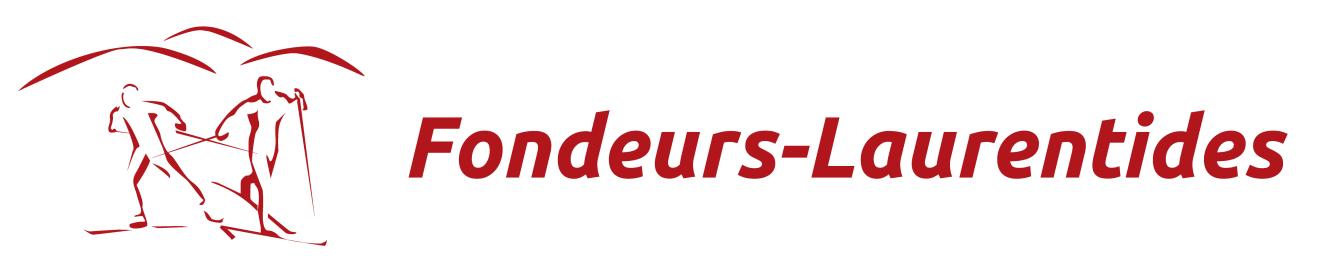 1ère Coupe Québec à St-BrunoLe 9-10 janvier dernier avait lieu la première Coupe Québec à St-Bruno. Malgré la température au-dessus de la normale, cette première compétition de l'année s'est bien déroulée. Ricardo Izquierdo-Bernier a décroché la médaille de bronze 10 km style classique dans la catégorie Open. Laurence Dumais (7.5 km classique) et Françis Izquierdo-Bernier (7.5 km classique) ont  terminés au 5e rang dans leurs catégories respectives.
Dans la catégorie Juvénile classique 5 km, Rosalie Vermette et Elie Sarrazin ont terminé au pied du podium. Dans la catégorie Midget, Corinne Melançon a remporté la médaille d'argent et Aidan Raynor a terminé au 5e rang.
Dans la catégorie Pee-wee, Thomas Allard-Vertriest et Mathys Larocque ont terminé respectivement 4e et 5e.
Au style libre, le meilleur résultat fût Rosalie Vermette dans la catégorie Juvénile qui a terminée au 4e rang suivi de près par Justine Browne au 6e rang.

Bravo à tous les participants! 